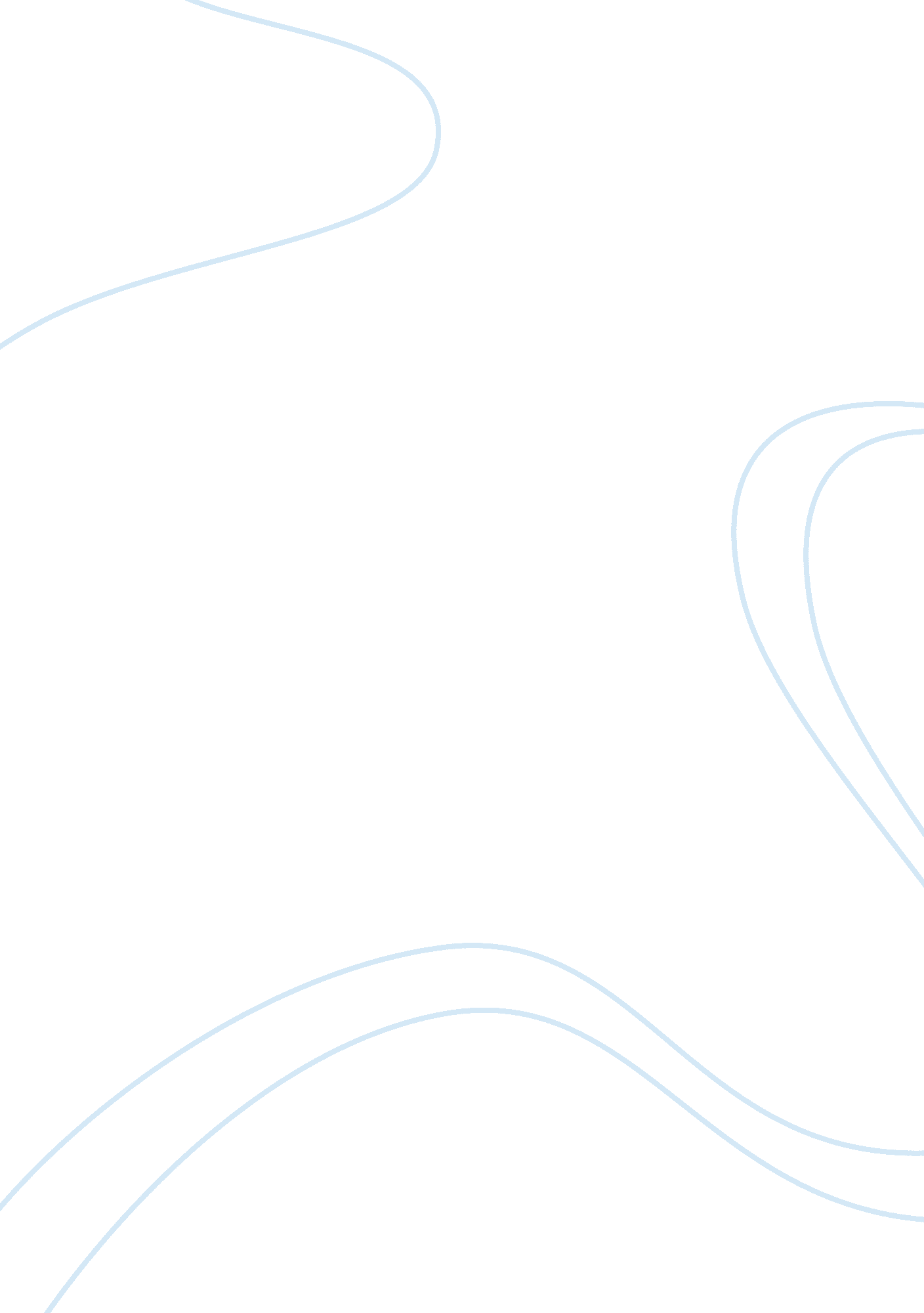 Race essay sampleCountries, China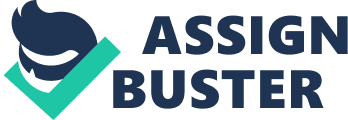 - In what ways does kang youwei reflect a Confucian outlook, and in what respects does he show an awareness of a larger world? 
Kang Youwei’s Confucian outlook is attributed to his many years of exile in the US. Kang’s Datong utopian ideology was inclined to a less radical and risky cause for revolution. His ideas were aimed at a reserved future time when China and the whole globe would enjoy a universal peace. Kang’s reflection and Confucian spirit inspired future communist leaders. On a similar regard, Kang’s social thinking shifted to having an industrial society in China. In essence, Kang’s ideas and reflection on Confucian focused on universal peace, historical progress, social equality, and industrialization of societies. 
- What obstacles to reform does kang youwei identify? Family background 
- What does he advocate the Russian of peter of the great and the japan of Meiji reforms as model for china? 
Kang advocates for the Meiji reforms because they blended both Native and imported political ideologies founded in promotion of national unity and patriotism. On the other hand, the Russian of Peter‘ s ideology was based on new laws that intended to curtail traditions and modernize the society. The milieu in which the two ideologies were practiced was similar to China, and that is why Kang wanted the ideologies embraced. 
- What are the " injustices" that Qin Jin identifies? Injustices committed by rulers Restitution and Negotiating Historical injustices 
- How does she account for the sad conditions, which Chinese women faced? 
Women had no chance of acquiring education; they remained illiterate for a long period of the traditional China. The traditional Chinese society was dominated by male voice and this left the women discriminated in term of decision-making. 
- What does she advocate as remedy for the problems she identifies? 
Women should be allowed to acquire education, and given a chance in decision-making. She believes an informed woman can transform a society. 
- how might you compare Qiu Jins address with that of Elizabeth cady stanton in document 16. 4 pp 818-819 {ways of the world} 
Elizabeth candy believes in defending the women rights through advocating and enlightening them about their rights, while Qiu Jins believes that women should be acquire formal education and left to realize their rights by their own. In essence, Elizabeth gives a more proactive and political approach towards women rights, while Qiu offers a more leaned and soft approach. 